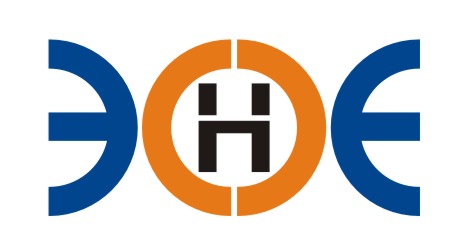 НЕКОММЕРЧЕСКОЕ ПАРТНЕРСТВО«ЭКСПЕРТНЫЕ ОРГАНИЗАЦИИ ЭЛЕКТРОЭНЕРГЕТИКИ»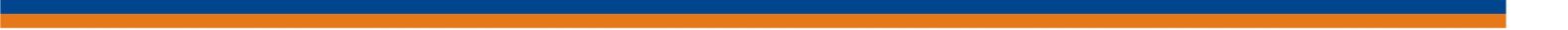 ПРОТОКОЛ № 07/2016-ЭС заседания Экспертного Совета Некоммерческого партнерства «Экспертные организации электроэнергетики»(далее – Партнерство)Санкт-Петербург «31» марта 2016 г.	Начало заседания: 14.00 часов ПРИСУТСТВОВАЛИ 7 из 9 членов Экспертного Совета:Заир-Бек Андрей Измаилович - Президент;Рысс-Березарк Сергей Алексеевич;Зыков Андрей Владимирович;Геращенко Алексей Владимирович;Лаппо Василий Иванович;Любо Игорь Александрович;Юденков Дмитрий Юрьевич - секретарь заседания.Кворум имеетсяПовестка дня:О выборе организации для проведения обязательного ежегодного аудита финансово-	хозяйственной деятельности Партнерства за 2015 год.Об отмене ранее принятого решения Экспертного Совета СРО НП «Экспертные 	организации электроэнергетики».О выдаче свидетельства о допуске ООО «Комета».1.   По первому вопросу повестки дня: слушали Юденкова Д.Ю., который предоставил коммерческие предложения трех аудиторских  организаций для проведения обязательного ежегодного аудита финансово-хозяйственной деятельности Партнерства за 2015 год: ООО «Юридит», ООО «Балтийская аудиторская компания», ООО «Веда».Итоги голосования: принято единогласно.Решили: Из предложенных организаций, на основании большого опыта работы и более выгодной по сравнению с другими цены, выбрать ООО «Балтийская аудиторская компания» для проведения обязательного ежегодного аудита финансово-хозяйственной деятельности Партнерства за 2015 г. 2.   По второму вопросу повестки дня: слушали Юденкова Д.Ю., который доложил о том, что член СРО НП «Экспертные организации электроэнергетики» – Общество с ограниченной ответственностью «Комета» обратилось с заявлением о восстановлении членства от 28.03.2016 г. и об отказе от заявления о добровольном выходе ООО «Комета» из состава членов Партнерства от 14.12.2015 г. (Входящий № 46-НП от 22.12.2015).Итоги голосования: принято единогласно.Решили:  Восстановить ООО «Комета» в состав членов СРО НП «Экспертные организации электроэнергетики» с 22 декабря 2015 г. Внести соответствующие изменения в реестр членов СРО НП «Экспертные организации электроэнергетики». Считать решение Протокола №16/2015-ЭС от 22.12.2015 г. утратившим силу в части о добровольном выходе ООО «Комета» из состава членов Партнерства.3.   По третьему вопросу повестки дня: слушали Юденкова Д.Ю., который предложил на основании предоставленных заявления и необходимых документов, подтверждающих соответствие требованиям к выдаче Свидетельства о допуске, выдать  Свидетельство о допуске к работам по подготовке проектной документации, которые оказывают влияние на безопасность объектов капитального строительства следующей организации: Итоги голосования:  принято единогласно.Решили: Выдать Свидетельство о допуске указанной организации с началом срока действия от 01 апреля 2016 г.Президент Партнерства                                                                                                 А.И. Заир-БекСекретарь 										        Д.Ю. Юденков№п/пНаименованиеИННОГРННомер и начало действия ранее выданного Свидетельства1.ООО "Комета"78012793641157847154816Свидетельство                      № 0338-033-02/2009-СРО-П-080 от 04.06.2015